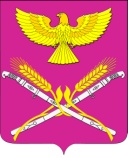 АДМИНИСТРАЦИЯ НОВОПЕТРОВСКОГО СЕЛЬСКОГО ПОСЕЛЕНИЯ ПАВЛОВСКОГО РАЙОНАПОСТАНОВЛЕНИЕот  25.12.2018 г.                                                                                             № 171ст. НовопетровскаяОб утверждении Перечня должностей муниципальной службы администрации Новопетровского сельского поселения Павловского района при назначении на которые граждане и при замещении которых муниципальные служащие обязаны представлять сведения о своих доходах, расходах, об имуществе и обязательствах имущественного характера, а также сведения о доходах, расходах, об имуществе и обязательствах имущественного характера своих супруги (супруга) и несовершеннолетних детейВ соответствии со статьями 8, 8.1 Федерального закона от 25 декабря 2008 года № 273-ФЗ «О противодействии коррупции», на основании Федерального закона от 03 декабря 2012 года № 230-ФЗ «О контроле за соответствием расходов лиц, замещающих государственные должности, и иных лиц их доходам», Указа Президента РФ от 08 марта 2015 года № 120 «О некоторых вопросах противодействия коррупции» п о с т а н о в л я ю:1. Утвердить Перечень должностей муниципальной службы администрации Новопетровского сельского поселения Павловского района при замещении которых муниципальные служащие обязаны представлять сведения о своих доходах, расходах, об имуществе и обязательствах имущественного характера, а также сведения о доходах, расходах, об имуществе и обязательствах имущественного характера своих супруги (супруга) и несовершеннолетних детей (приложение).2. Признать утратившим силу постановление администрации Новопетровского сельского поселения Павловского района- от 17 сентября 2014 года № 73 «О перечне должностей муниципальной службы, предусмотренные пунктом 1 части 1 статьи 8 и частью 1 статьи 8.1  Федерального закона от 25 декабря 2008 года № 273-ФЗ «О противодействии коррупции»;- от 23 октября 2014 года № 91 «О внесении изменений в постановление администрации Новопетровского сельского поселения  Павловского района от 17 сентября 2014 года № 73 «О перечне должностей муниципальной службы, предусмотренные пунктом 1 части 1 статьи 8 и частью 1 статьи 8.1  Федерального закона от 25 декабря 2008 года № 273-ФЗ «О противодействии коррупции».3. Контроль за выполнением настоящего постановления оставляю за собой.4. Постановление вступает в силу со дня его официального обнародования, но не ранее 01 января 2019 года.Глава Новопетровского сельского поселенияПавловского района                                                                       Е.А.БессоновПРИЛОЖЕНИЕ № 1к постановлению администрации Новопетровского сельского поселения Павловского районаот _____________ № _______ПЕРЕЧЕНЬдолжностей муниципальной службы администрации Новопетровского сельского поселения Павловского района при назначении на которые граждане и при замещении которых муниципальные служащие обязаны представлять сведения о своих доходах, расходах, об имуществе и обязательствах имущественного характера, а также сведения о доходах, расходах, об имуществе и обязательствах имущественного характера своих супруги (супруга) и несовершеннолетних детейСтаршие должности муниципальной службы: ведущий специалист.Младшие должности муниципальной службы:специалист 1 категории;ГлаваНовопетровского сельского поселения Павловского района                                                                               Е.А.Бессонов